PATH STREET OUTREACH CALENDARJanuary 2020Community Housing Network operates a street outreach program in Macomb and Oakland counties, funded through a PATH (Projects for Assistance in Transition from Homelessness) grant. PATH team members canvas the community to identify those who are “on the street” homeless and have severe mental illness to link them with housing and supportive services. This calendar provides the community with a list of scheduled places where the team will be providing outreach services in the coming months and is routinely updated with input from community partners and stakeholders, including the local Continuum of Care. SundayMondayTuesdayWednesdayThursdayFridaySaturdayCommunity Housing Network operates a street outreach program in Macomb and Oakland counties, funded through a PATH (Projects for Assistance in Transition from Homelessness) grant. PATH team members canvas the community to identify those who are “on the street” homeless and have severe mental illness to link them with housing and supportive services. This calendar provides the community with a list of scheduled places where the team will be providing outreach services in the coming months and is routinely updated with input from community partners and stakeholders, including the local Continuum of Care. Meetings/trainingsMacomb CountyOakland County	1Holiday	2	3	4Community Housing Network operates a street outreach program in Macomb and Oakland counties, funded through a PATH (Projects for Assistance in Transition from Homelessness) grant. PATH team members canvas the community to identify those who are “on the street” homeless and have severe mental illness to link them with housing and supportive services. This calendar provides the community with a list of scheduled places where the team will be providing outreach services in the coming months and is routinely updated with input from community partners and stakeholders, including the local Continuum of Care. 	5	6PATH Team Meeting 10:30am-11:00amO.C Street Outreach2:00pm-4:00pm*Pick up food donations*	7St. Vincent De Paul’s 11:30am-1:00pm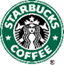 	8Macomb County CoC Meeting 9:00am – 11:00amCommunity Programs Team Meeting 10:30am-12:00pmOakland County Alliance Meeting 1:30pm – 3:00pmGrace Episcopal Church Mount Clemens4:00pm-6:00pm*Pick up food donations*	9First Presbyterian Church (Warren) 11:00am-1:00pm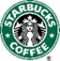 M.C Case Conferencing Call 2:00pm - 3:00pmNew Bethel, Pontiac4:00pm - 6:00pm	10	11M.C. Street Outreach10:00pm-12:00amCommunity Housing Network operates a street outreach program in Macomb and Oakland counties, funded through a PATH (Projects for Assistance in Transition from Homelessness) grant. PATH team members canvas the community to identify those who are “on the street” homeless and have severe mental illness to link them with housing and supportive services. This calendar provides the community with a list of scheduled places where the team will be providing outreach services in the coming months and is routinely updated with input from community partners and stakeholders, including the local Continuum of Care. 	12	13PATH Team Meeting 10:30am-11:00amM.C. Street Outreach2:00pm-4:00pm*Pick up food donations*	14Masonic Center Roseville9:30am-11:30amSalvation Army Mt. Clemens 12:30pm-2:00pm	15HMIS Training: Lansing Michigan*Pick up food donations*	168 Mile and Woodward Collaboration 11:30am -12:30pmAffirmations (Ferndale)1:00pm-2:00pmM.C Case Conferencing Call 2:00pm - 3:00pm	17St. Margaret’s of Scotland (St. Clair Shores)9:30am-11:30pm	18O.C Street Outreach 10:00pm-12:00amCommunity Housing Network operates a street outreach program in Macomb and Oakland counties, funded through a PATH (Projects for Assistance in Transition from Homelessness) grant. PATH team members canvas the community to identify those who are “on the street” homeless and have severe mental illness to link them with housing and supportive services. This calendar provides the community with a list of scheduled places where the team will be providing outreach services in the coming months and is routinely updated with input from community partners and stakeholders, including the local Continuum of Care. 	19	20MLK Day	21St. Vincent De Paul’s 11:30am-1:00pm	22Community Programs Team Meeting 10:30am-12:00pm	23First Presbyterian Church (Warren) 11:00am-1:00pmM.C Case Conferencing Call 2:00pm - 3:00pm	24United Methodist (Royal Oak)10:30am - 11:30pm 	25Community Housing Network operates a street outreach program in Macomb and Oakland counties, funded through a PATH (Projects for Assistance in Transition from Homelessness) grant. PATH team members canvas the community to identify those who are “on the street” homeless and have severe mental illness to link them with housing and supportive services. This calendar provides the community with a list of scheduled places where the team will be providing outreach services in the coming months and is routinely updated with input from community partners and stakeholders, including the local Continuum of Care. 	26	27PATH Team Meeting 10:30am-11:00am	28Masonic Center Roseville9:30am-11:30amSalvation Army Mt. Clemens 12:30pm-2:00pm	29Point In Time (PIT) COUNT!	30	31